4. helyezettTÓTH HANGA BOGLÁRKA: A TEREMTETT VILÁG DICSÉRETEFELKÉSZÍTŐ TANÁR: GYENES RÉKAAssisi Szent Ferenc Naphimnusza a teremtett világ szépségén, nagyszerűségén keresztül Istent dicsőíti.A mű minden sorából érződik, hogy szerzőjének vallásosságát derű és szabadságszeretet jellemzi, a Teremtőhöz hatalmas rajongás fűzi.Szimpatikusnak tartom, hogy a világ valamennyi teremtményét képviselve szól a Mindenhatóhoz. Ez arról árulkodik, hogy azokat sem hagyja figyelmen kívül, akiknek az övétől eltérő világnézete, természete van, mint ahogyan Isten sem mond le egyetlen általa teremtett lélekről sem. Követendőnek találom, hogy az univerzum, mint óriás remekmű és a teremtés elemeinek, - bolygóknak, csillagoknak, természeti erőknek – dicséretén keresztül a nem mélyen hívőket is közelebb viszi Istenhez. Mert bizonyára nem sok ember akad, akit nem ejtenek ámulatba a természet csodái. Képzeljük el például egy tiszta kék eget tükröző tó megnyugtató látványát, egy falucska fölött húzódó, mosolyt fakasztó szivárványt, egy felhők fölé magasodó, rendíthetetlen hegycsúcsot. Vannak az anyatermészetnek apró lényei is, mint a kedves katicabogarak, csodálatos pillangók, madarak és halak ezrei, elbűvölő színes virágok, amelyek szintén boldogságot lopnak az ember szívébe.A költő, Urunk-bátyánk, a Nap, Hold nénénk, Szél öcsénk, Víz húgunk, Tűzbátyánk, Földanyánk szerepét, hasznosságát, akárcsak a harmóniában együtt élő, együttműködő családtagok fontos szerepét ábrázolja megszemélyesítésekkel.A vers bár a kora középkori olvasó lelkesítésére íródott, azért a XXI. század elején is lényeges mondanivalója van. Szent Ferenc mély hálát érezve áldotta a Mindenhatót keze munkájáért, az éltető természet szépségeiért, javaiért, s erre buzdította kortársait is. Jól tudta értékelni a környezetet, amelybe Isten az embert helyezte. Tudta, hogy a világon minden mindennel kapcsolatban áll, mindennek oka van, Isten a Földön mindannyiunknak feladatot adott.Számomra ez a himnusz azt jelenti, hogy a ma élő ember többször szakíthatna időt az őt körülvevő környezete gondozására örömmel és hálával a szívében. Felelősségteljesebben kellene mozognia a világban, vigyázva Isten más teremtményeinek, az állatoknak és a növényeknek az életére is. Nagyobb figyelemmel és szeretettel kellene fordulnia embertársai felé.Ha mindezeket mindenki komolyabban venné, tetteivel még nagyobb tiszteletben részesítené a Teremtőt.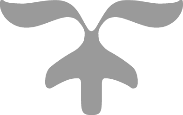 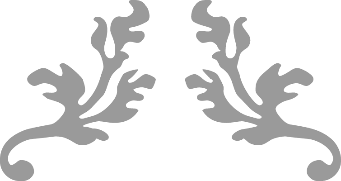 